ContentsSection AIntroductionSection BSchool restructure and additional measures in case of Covid-19 outbreak Wrap around provision and lunches Class organisationTimetable summary Risk control and proceduresSummary of protective measuresEmergency procedures   Parental key guidance and issues Parent consultation – evaluations, clarifications and updates Drop off and collection procedures Section CSchool Closure in case of Covid-19Section AIntroduction In order to prepare for the return of the all children in September 2021, I have prepared this outbreak management plan alongside Governors and staff in case school need to place in additional measures based on ongoing risk assessments and government/NHS/DfE guidance in regard to Covid-19.  This plan sits alongside the existing risk assessments in place and should also be read alongside any updated Government, NHS, and DfE guidance.  In order to keep continuity and structure to school life if the need to adapt school arrangements is required, the plan is designed in the same format that school has operated between March 2020 and July 2021.  I hope this will allow everyone to feel confident and familiar in our systems should we need to implement them and also ensure that we can adapt school within a clear structure in the future if needed.  This plan is only in place should it be needed.  At the start of our management plan I would like to highlight 2 key points.  School has been running successfully through the entire pandemic; leading remote learning during two school closures, ensuring provision for children of critical workers, reopening to Reception, Year 1 and Year 6 in summer 2020 and then reopening to the whole school in September 2021.   Staff in school are now experienced in running systems and procedures to ensure education continues during restrictions due to Covid-19.  In the event of any future government measures, school is confident, experienced and prepared to meet the needs of all children.I am happy to discuss concerns or issues not raised within our planning should you have them.  As part of this management plan that I am releasing, I ask any concerns to be emailed in so I can respond and clarify any issues.  As we continue on our journey together, I really hope that the following pages show how school would adapt and change if needed based on future Government//NHS/DfE   guidance and advice.  This plan will be reviewed regularly and alterations may be made depending on our ongoing evaluations or further government guidance. Section BIn the event of a Covid-19 outbreak we may be asked to implement further control measures to support reduction in the virus spreading.  In this case, we would continue to run school with the measures outlined in this section.  As with every aspect of school this would be reviewed in light of government/NHS/DfE   guidance.  Wrap around provision and school lunchesAs a school we understand the importance of breakfast and afterschool club as wrap around provision.  Where possible, Breakfast and After school club would continue to provide this service in school and would liaise with parents regarding how this will run.  School lunches will continue to be provided for children but lunchtimes would be staggered as outlined in the plan.  Class organisation We will revert back to our bubbles ( R, Y1 and 2, Y3 and 4 and Y5 and 6).  Whilst each class will consist of the same children, staff can move between classes to support them in different ways.   However, the re-organised school day will ensure that mixing between groups of children is limited to their own classes only.   Classes may be organised in rows with less furniture around the room except for Reception where a different lay out to allow for continuous provision is organised. In Year 1 and 2 children will be in groups where possible facing the front.  Children in years 3-6 may only sit side by side on a table of two and face the front.   Break times will also see classes remaining together in an allocated playground.  Children will not cross into other bubbles as playground areas will continue be clearly marked to play in.Break time –Lunchtime ( in classes)Each class will line up at the start and end of the day and be dismissed at the banner with key staff dismissing children wearing face masks. Drop off and collection of childrenPlease see section 10 for drop off and collection procedures.  Drop off8.35am drop off via the East Road or Diocese gate. Children to come to welcome banner and then separate into class lines. Gates closed at 8.45am. Exit gates marked. Pick up 3.15pm – classes will be released with any siblings. Parents to wait on KS2 playground until classes come over to the welcome banner. Parents to pick up and move swiftly off the playground via the exit gate on East Road or diocesan gate.Risk Control and Procedures Whilst not exhaustive, below are the key control measures that apply from previous government guidance and current school control measures.  Many of these have been in place since the start of the pandemic.  These measures would be reviewed and refreshed depending on Government guidance.      Summary of Key protective measures to be implemented (under regular review) Drop off and pick up organised in bubbles, no parents allowed into school and one way systems in places for entering and leaving school site to ensure organisation and provide social distancing for key flashpoints in the day.  Social distancing encouraged at drop off and pick up.  No parents allowed into school – any queries to be dealt with at drop off with a distance of 2 metre but encouraged via telephone.Strict handwashing procedures upon entry to school and key points.Entry to schoolBefore break and snackAfter break Before lunchAfter lunchBefore break ( Ks1 and R)After break (KS1 and R)All children kept in their allocated classes and playgrounds to ensure less contact between people in school.  Classrooms laid out in rows with. Children allocated their own work space and sat next to another child facing the front.  These work spaces will be decided at the discretion of the class teacher and where possible will remain the same.Children all allocated with their own resource and work space.Work spaces and key classroom surfaces cleaned regulary throughout day.  Cleaning staff and all staff carrying out additional cleaning of key areas throughout the day – additional cleaning of handles and key surfaces.Deep cleaning planned during school breaks and before wider reopening.All children informed of health and safety, school rules and refresh of rules.  In particular continued keeping of safe spaces when possible.  All children briefed on the catch it, kill it, bin it strategy regularly. Tissues available for each child.New bins for each class to have lids on.Unnecessary resources such as soft toys packed away.Play equipment outside to not be used.  Play equipment indoors and shared resources used to be cleaned daily.  All classrooms have own cleaning equipment allocated to them. First aiders to look after their own class – where possible bubbles have a first aider and first aid kitCleaning staff to be briefed on cleaning procedures and wear gloves for cleaning.Fire drill practised with social distancing measures – children to assembly in lines.  Clear procedures following government guidance as identified in section 5 should anyone become unwell, show symptoms or is diagnosed. School emergency plan in place.No books and equipment to be sent home or brought into school initially.  This will remain under reviewEmergency procedures Key emergency procedures are important and below are some details of key considerations which are important to be aware of.  Parent Key Guidance  Below are key points which may support parents in understanding of the return to school system.  School staff are now incredibly experienced at working in these circumstances so reverting to these procedures would be seamless for the children.   Attendance at school is statutory. Staff are very aware of how children can feel with school disruption.  I’d like to reassure all parents that emotional well-being and feelings will be a key priority Any concerns can be communicated via email to the school and will be responded to.  Additional guidance and parental support will be published as necessary.  Parent consultation – evaluations, clarifications and updates Throughout the pandemic parents have asked questions about areas of school which are very useful.  Answers to these questions are detailed below as they support understanding of the procedures in this plan.   Toilet arrangements With regular cleaning toilets can be used by different children.  However, to support this we are continuing to allocate certain toilets areas to certain bubbles.Medical concernsIf there has been any change in medical details for your child we ask that you notify us by emailing into school.  Please notify bursar@cathedral.lancs.sch.uk and we can organise a phone consultation with you.  Social distancing and behaviourIt is acknowledged by the government that children and school settings are unique and social distancing is not always possible.  I would like to continue to confirm this is the case.  Whilst very individual spaces will be provided in class time for children, during playtime outside in their bubbles children will have the opportunity to play with the other children from the bubble.    We discuss our school rules with children which are viable and used at a reference point in the classroom.   We also continue to discuss good hygiene and social spacing rules.  We call social distancing  ‘your safe space’ and during school in the whole pandemic children have worked within these boundaries successfully.  This has worked really well with children playing and interacting.  It should also be acknowledged that children having the opportunity to play and be with other children is an important aspect of social, mental and emotional wellbeing alongside their overall development.  Behaviour in school is outstanding.  We continue to adhere to our school rules and behaviour policy using this appropriately in the context of Covid19.  Learning in EYFSLearning in EYFS is different to other parts of school.  Despite the new school measures in place, Reception children will still be working towards their Early Learning Goals.  Although resources and context may look slightly different, they will still be provided for opportunities to explore and be creative and work within the areas of learning so crucial for this year group.  Children in EYFS will still be involved in continuous provision and their classroom will continue to look different to the classrooms in Years 1-6.  It is important to remember that children are not always going to social distance, in particular this applies to children in reception.  Clarification of pick up and drop off I fully understand that drop off and pick up from school can be challenging in our new systems.  I would like to thank everyone for their calm approach and support with these new procedures.  Please do not bring dogs onto school premises or leave them tethered to the school gate.Now the first day of school has passed, please whenever possible only have one adult collecting and accompanying your child/children to reduce numbers of people on the school site.At the end of the school day, please wait in the designated KS2 playground until you child’s class is seen at the welcome banner.Please leave via the one way systems and do not wait on school premises to hold conversations once you have dropped off or collected your child/children.When queuing, please ensure social distancing. Parents are asked to email in concerns or queries so school can continue to answer concerns, consult with our families and add clarification to any issues.  Please email into: head@cathedral.lancs.sch.ukSection CIn the event of school closure due to Covid-19, school will continue the education of all children in line with our remote learning polices.  These can be accessed on the school website.  When possible and if required, school will work within Government guidance to continue to provide care for vulnerable children and children of critical workers as during previous school closure periods.  Parents will be sent details of applying for these places upon the event of school closure.  COVID-19 Outbreak Management Plan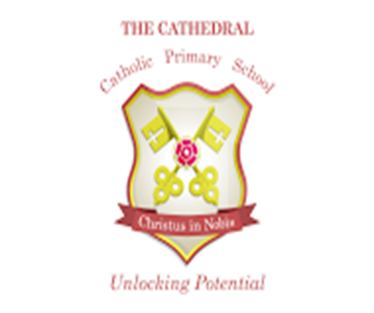 R, Y1 and 210.15-10.30amKS1 playgroundY 3 and 410.15 – 10.30amKs2 playgroundY 5 and 610.30-10.45amKS2 playgroundInside OutsideR, Y1 and 211.30am12KS1 playgroundY 3 and 41211.30amKS2 playgroundY 5 and 61212.30pmKS2 playgroundKey Government advice on control measureKey school control measures Minimising contact with individuals who are unwell by ensuring that those who have coronavirus symptoms, or who have someone in their household who does, do not attend childcare settings, schools or colleges.Advice sent to parents and whole school community on self-isolation in case of symptoms.Children are to be sent home if they have symptoms and follow Government procedures for this – outlined in section 6.  Cleaning hands more often than usual - wash hands thoroughly for 20 seconds with running water and soap and dry them thoroughly or use alcohol hand rub or sanitiser ensuring that all parts of the hands are covered. All children wash hands on entry to school and at key points during the day including break times and lunch times.  School supplied with adequate supply of soap and hand sanitiser.   Hygiene rules discussed with children regularly and poster evident around school.  Ensuring good respiratory hygiene by promoting the ‘catch it, bin it, kill it’ approach.Tissues available and all children briefed on procedures of blowing noses.  Lidded bins in each area to dispose of in.Children briefed on importance of behaviour and school rules revisited with them.    School rules have been refreshed to reflect COVID – 19 and are discussed with all children daily and evident around school.  See behaviour policy.  https://www.aughtonchristchurch.lancs.sch.uk/serve_file/739442Cleaning frequently touched surfaces often using standard products, such as detergents and bleach.Each classroom to have its own cleaning material.  All surfaces cleaned at the end of each day, at the start of the day and during the day.  Cleaning procedures monitored at start and end of day and a daily evaluation of cleaning by Headteacher.  Additional school closure to be used to deep clean and prepare site.  Minimising contact and mixing by altering, as much as possible, the environment (such as classroom layout) and timetables (such as staggered break times).Each class is allocated its own classroom which will remain in place for that class.Playtimes staggered with only one bubble going into an allocated area.  See timetable. Play time equipment and PE resources will be issued for one bubble / class to useRefresh your risk assessment and other health and safety advice for children, young people and staff in light of recent government advice, identifying protective measures (such as the things listed below). Also ensure that all health and safety compliance checks have been undertaken before opening. Daily health and safety check done by (Headteacher) These are done before start of school each day to check all aspects outlined in the plan.  School risk assessments reviewed and adapted upon review and to reflect any occurring incidents. If bubbles need to move around school alerted on walkies to avoid bubbles clashes. Organise small class groups, as described in the ‘class or group sizes’ section above. Children normal class sizes and don’t mix with the wider school. Organise classrooms and other learning environments such as workshops and science labs for those groups, maintaining space between seats and desks where possible.Unnecessary furniture removed if it restricts space and tables laid out in rows with maximum distance between them. Each child allocated their own table and resources. Refresh the timetable:decide how lessons or activities will be deliveredConsider which lessons or classroom activities could take place outdoorsCurriculum across school will continue as normal with morning subjects predominantly being: English – Reading, Writing, Grammar, phonics MathsWider curriculum areas will be taught across school in the afternoons.  Wider review of shared resources to ensure cleaning of shared resource can take place.  Use the timetable and selection of classrooms or other learning environment to reduce movement around the school or building. Each Class will have their classroom. Lunch will be staggered and lunch hall will be cleaned before a new group comes in.  Stagger assembly groups. Children will only have assemblies and worship in their own class or via Zoom to ensure no mixing of bubbles. Stagger break times (including lunch), so that all children are not moving around the school at the same time. Play times and lunches staggered – as outlined in timetable section. Drop-off and collection times. Classes line up in and dismissed in bubbles to avoid contact. Very organised and managed to ensure bubbles do not mix.Plan parents’ drop-off and pick-up protocols that minimise adult to adult contact. Different entrance and exits from playground. Limit number of staff at the welcome banner and wear face masks and keep distance(see section  8) Consider how to keep small groups of children together throughout the day and to avoid larger groups of children mixing. Classes: Children in classes of their own year group and do not cross into other groups.Toilets: Classes will be allocated a toilet timed slot and toilets will be cleaned regularly through the day.  Consider how play equipment is used ensuring it is appropriately cleaned between groups of children using it, and that multiple groups do not use it simultaneously.All play equipment off bounds.  Any play equipment such as balls that are used at breaks will be cleaned after use and after break times and kept for use within a bubble.  Remove unnecessary items from classrooms and other learning environments where there is space to store it elsewhere.Classroom to be organised and stripped down to bare minimum furniture and resources as much as possible and decided by the class teacher.  Remove soft furnishings, soft toys and toys that are hard to clean (such as those with intricate parts)Classroom to be organised and stripped down to bare minimum furniture and resources as much as possible as decided by the class teacher.  Consider how children and young people arrive at the education or childcare setting, and reduce any unnecessary travel on coaches, buses or public transport where possible.Children all walk or are dropped off by parents in carDrop off and pick up at welcome banner and swift exit and entrance encouraged. All families encouraged to walk when possible Visitors to school restricted Please see our school visitor policy IssueAction Further action/consequence Child/staff member becomes ill with symptoms or is diagnosedFollow government guidance. See below (a and b)Child/staff member is isolated within school in Sensory room. The government has identified that children/staff showing symptoms will be eligible for a test. Potential for all of class to close down and participants asked to self-isolate. Potential need to close school. Fire Fire drill held for new class organisation and social distancing measureFire drills in the first weekAccident on siteFirst aider with each bubblePaediatric First aider available for EYFS at all times.   Weekly review of first aid equipment 